Co-Intervention MathsN 5 – Les arrondis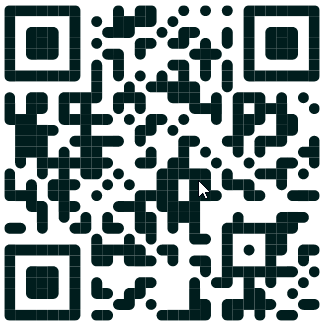 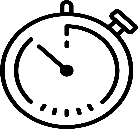 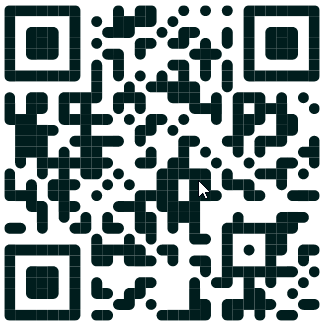 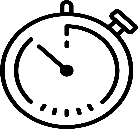 Calculer le plus rapidement possible le cashback dont va bénéficier le client ! En inscrivant dans le tableau les valeurs attendues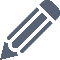   En renseignant le formulaire en ligne 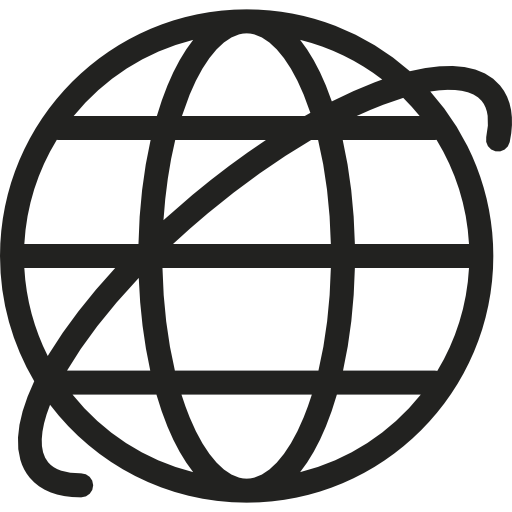 Informationscashback est un reversement d’une partie de la commande que les clients ont effectuée. Il est calculé à partir du montant final de la commande en hors taxes et hors frais de livraison.Pratique des arrondisArrondir le montant total HT à l’euro supérieurArrondir le cashback au centimeMon atelier pour apprendre à…Arrondir des décimaux et entiers CALCUL du MONTANT du CASHBACKCALCUL du MONTANT du CASHBACKCALCUL du MONTANT du CASHBACKCALCUL du MONTANT du CASHBACKCALCUL du MONTANT du CASHBACKCALCUL du MONTANT du CASHBACKCALCUL du MONTANT du CASHBACKCALCUL du MONTANT du CASHBACKTotal TTCcommandeTauxde TVAFrais delivraisonBase decalcul TTCBase decalcul HT% decashbackMontantcashback85,9520,0 %5,001,00 %159,5505,5 %5,001,50 %995,9520,0 %15,002,00 %290,9505,5 %10,001,75 %1 250,55335,9520,0 %05,5 %20,002,25 %2 150,65415,2520,0 %05,5 %25,002,50 %125,9510,0 %4,001,25 %89,9502,1 %3,000,75 %